EDUCATIONB.E Computer Science, Roever Engineering College, Tamilnadu (2009-2013, Anna University- 84.5 % ).Higher secondary-B.H.H.S.S, Mavelikara, Alleppey, Kerala(2009, 80 %).10th – M.B.H.S.S, Chennithala, Alleppey, Kerala(2007, 95 %).ACADEMIC PROJECTS1. Source Location Privacy in Wireless Sensor Network In Bottleneck Area (Main Project-   java).2. Internet based Multiplayer Online Games (Mini Project-java).3. Vet Care clinic (PHP).ABOUT MEDate of Birth	  :   09/10/1991Age		:   24yrsGender	:   MaleMarital Status	:   UnmarriedReligion	:   HinduNationality	:  IndianLanguages :  English, Malayalam ,                Hindi & TamilSKILLSWORKPERSONALFirst Name of Application CV No 1639470Whatsapp Mobile: +971504753686 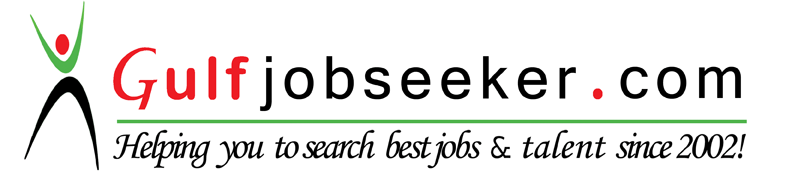 To get contact details of this candidate Purchase our CV Database Access on this link.http://www.gulfjobseeker.com/employer/services/buycvdatabase.php Software DeveloperOBJECTIVETo be associated with a growing and progressing organization so as to enhance my knowledge and sharpen my skills as well as to help the organization to achieve greater heights.EXPERIENCE(Sept  2014 – Dec 2015)JUNIOR PROGRAMMERReowix Technologies This is a website designed for the team Cinemapranthan. It was done with the core php. It is a site designed for the film review.Duration :3 MonthsIt is showcase to show all the leading marketplace items, that means "All the Premium Themes in a single Room". So users can choose a perfect theme from a perfect developer from a perfect marketplace. In themeSparrow, all the Theme Sellers and Theme users can purchase or sell a perfect premium themes/templates.                                           Duration :3 Months                                                              It’s a website done for my previous employer. It is a mobility research firm.                Duration :3 Months                                                                                  Modules:Web page creationDatabase queries. (Feb 2014– July 2014)TEACHING FACULTYMIE College of Diploma                                   Conducted the subject lectures regularly, keeping an eye on the understanding of the studentsCarried out practical sessions with explanation about the purpose of the experiment and the procedures that follow to seek results